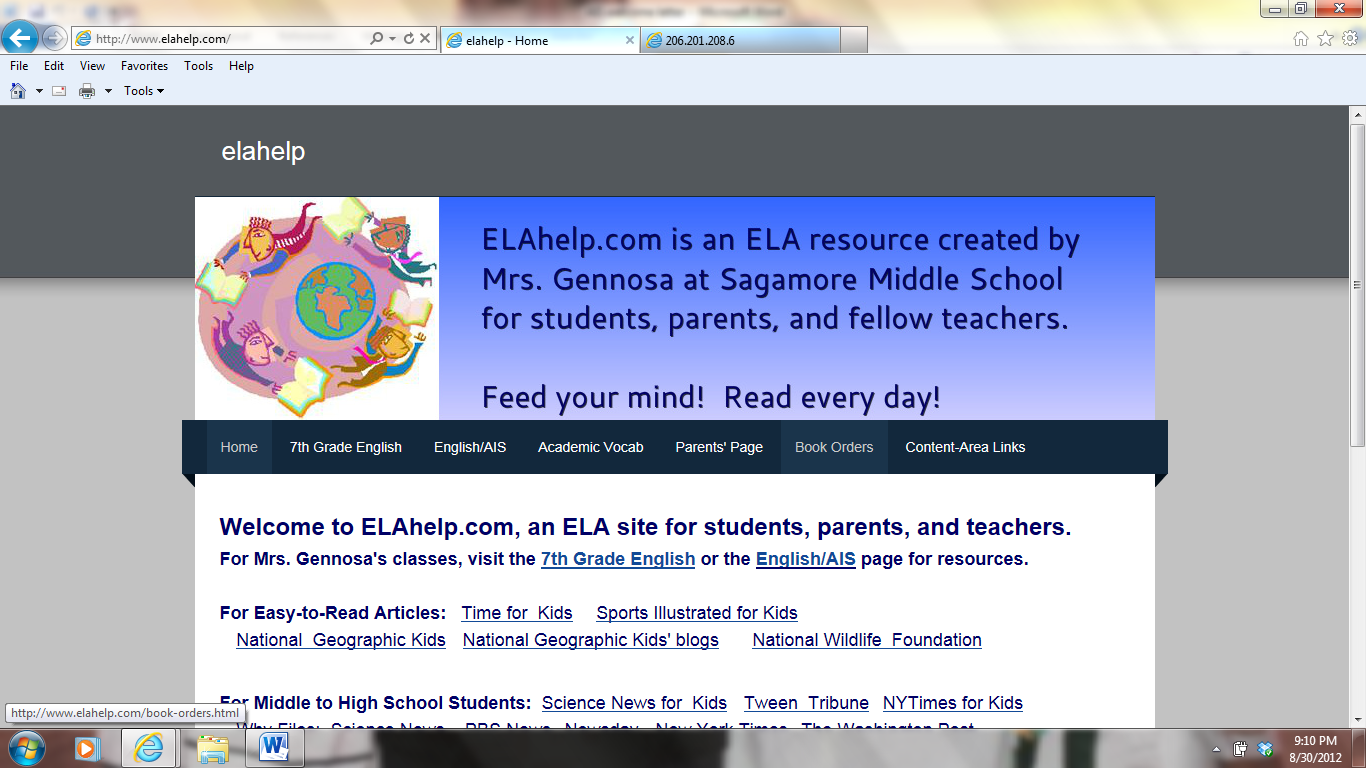 Students and Parents:  Please complete this form to allow us to strengthen the home/school literacy connection.Please visit my class website at www.elahelp.com, especially the Parents’ Page.  When parents and teachers work together, the students always benefit. We are a team with one common goal, the success of the students. To contact me, email                                     egennosa@sachem.edu or leave a message at (631) 696-8600.Student’s name  __________________________________________________  Grade level ______Homeroom number and teacher’s name ________________________________________________In order to best provide support for the content area classes, please include:English teacher _____________________________________________Social Studies teacher ___________________________________________Science teacher ______________________________________________Favorite/best subjects __________________________________________________To contact you to share successes and work together, please include the following:What is your email address?  Please include your full name so I may address you properly:__________________________________________________________________________________How often do you check your email?  _________________________________________Which method of contact do you prefer, email or phone?  ________________________________What are the phone numbers I can use to reach you, and when is the best time to call?        Please include your full name(s):________________________________________________________________________________________________________________________________________________________________________________________________________________________________________________________________________________________________________________________________________All classroom assignments will be kept in a binder in the classroom.  At the end of each quarter, your child will bring home this binder for your review.  There will be a page in the binder for you to sign.  Please feel free to write positive comments on this page and anywhere else in the binder to encourage your child to continue his/her successes.  Please include below any signatures I may see, in order for me to know that the signatures in the binder are authentic :__________________________________________________________________________________Please feel free to use the space below to tell me something about your child’s experience with reading and writing.  Feel free to tell me about his/her interests, preferences, and areas in need of improvement.   If you would like to tell about successes in the past, this will help me to reach your child.  If you would prefer to email me this information, please do:  egennosa@sachem.edu.Thank you very much for taking the time to communicate with me.  – Mrs. Gennosa__________________________________________________________________________________________________________________________________________________________________________________________________________________________________________________________________________________________________________________________________________________________________________________________________________________________________________________________________________________________________________________________________________________________________________________________________________________________________________________________________________________________________________________________________________________________________________________________________________________________________________________________________________________________________________________________________________________________________________________________________________________________________________________________________________________________________________________________________________________________________________________________________________